проект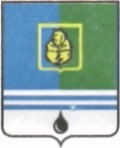 					РЕШЕНИЕДУМЫ ГОРОДА КОГАЛЫМАХанты-Мансийского автономного округа - ЮгрыОт «___»_______________20___г.                                                   №_______ О награждении В соответствии с решением Думы города Когалыма от 23.09.2014               №456-ГД «Об утверждении Положения о наградах и почетных званиях города Когалыма», рассмотрев представленные ходатайства, Дума города Когалыма РЕШИЛА:1. Наградить Почетной грамотой Думы города Когалыма:1.1. за многолетний добросовестный труд, высокое профессиональное мастерство, большой личный вклад в развитие системы образования города Когалыма, в связи с профессиональным праздником «День учителя» и              55-летним юбилеем Ермолину Ольгу Владимировну, заведующего муниципальным автономным дошкольным образовательным учреждением города Когалыма «Сказка»;1.2.  за многолетний добросовестный труд, высокое профессиональное мастерство, большой личный вклад в развитие системы образования города Когалыма и в связи с профессиональным праздником «День учителя» Унжакову Любовь Семеновну, директора муниципального автономного учреждения дополнительного образования «Дом детского творчества» города Когалыма;1.3. за многолетний добросовестный труд, высокое профессиональное мастерство, большой личный вклад в развитие системы образования города Когалыма, в связи с профессиональным праздником «День учителя» и           65-летним юбилеем Наливайкину Татьяну Алексеевну, директора муниципального автономного общеобразовательного учреждения «Средняя общеобразовательная школа №7» города Когалыма.2. Произвести выплату единовременного денежного поощрения в размере 5747 (пять тысяч семьсот сорок семь) рублей награжденным Почетной грамотой Думы города Когалыма с удержанием налога согласно действующему законодательству Российской Федерации.3. Финансирование расходов, связанных с реализацией данного решения, произвести за счет средств бюджета города Когалыма в пределах сметы расходов на содержание Думы города Когалыма, утверждённой на 2017 год.4. Опубликовать настоящее решение в газете «Когалымский вестник».ПредседательГлаваДумы города Когалымагорода Когалыма_____________  А.Ю.Говорищева_____________Н.Н.Пальчиков